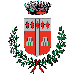 C O M U N E  D I  C A N T I A N O                                                      __________Provincia di Pesaro e Urbino_________Tel. 0721 788321 - Fax 0721 789106e.mail: comune.cantiano@provincia.ps.it______________CONTRIBUTI PER IL SOSTEGNO ALLE LOCAZIONI RESIDENZIALI PRIVATE PER L'ANNO 2022	Possono accedere al contributo i cittadini che conducono in locazione i locali adibiti ad abitazione principale del nucleo familiare, in possesso dei requisiti oggettivi o soggettivi quali:contratto di locazione regolarmente registrato ai sensi di legge;canone mensile di locazione al netto degli oneri accessori, non superiore ad Euro 500,00;conduzione di un appartamento di civile abitaz., iscritto al N.C.E.U. che non sia classificato nelle cat. A/1, A/8 e A/9;cittadinanza italiana o di uno Stato aderente all'Unione Europea. Il cittadino di uno Stato non aderente all'Unione Europea è ammesso solo se residente da almeno 10 anni nel territorio nazionale ovvero da almeno cinque anni nella medesima regione;residenza anagrafica nel Comune di Cantiano e nell'alloggio per il quale si chiede il contributo;mancanza di titolarità, da parte di tutti i componenti il nucleo familiare anagrafico, del diritto di proprietà, comproprietà, usufrutto, uso o abitazione su un alloggio adeguato alle esigenze del nucleo stesso; Ai sensi dell’art. 12 della L.R. 36/2005 i valori per il calcolo della capacità economica per l’accesso dei contributi sono così determinati:Valore ISEE (Indicatore della Situazione Economica Equivalente) e incidenza del canone annuo rientranti entro i valori di seguito indicati:Il contributo è calcolato sulla base dell’incidenza del canone annuo, al netto degli oneri accessori, sul valore ISEE (Indicatore della Situazione Economica Equivalente), calcolato ai sensi del decreto legislativo 109/98 e del D.P.C.M. n. 159 del 5 dicembre 2013 e successive modificazioni ed integrazioni e tale da ridurre l’incidenza del canone/valore Isee entro la percentuale di cui alla griglia precedente per un importo massimo corrispondente ad ½ dell’importo annuo dell’assegno sociale (fascia A) e ad ¼ dell’importo annuo dell’assegno sociale (fascia B);Per nuclei familiari in situazione di “morosità incolpevole” derivante dalla modifica della situazione occupazionale (applicazione di ammortizzatori sociali, licenziamento causato da crisi aziendale), previo accertamento dell’appartenenza alla casistica dei nuclei colpiti dalla crisi economica, è prevista una riserva di precedenza a prescindere dalla posizione in graduatoria, con innalzamento del contributo fino ad un massimo del 25% in quanto casi di "particolare debolezza sociale"; Per nuclei familiari che includono ultrasessantacinquenni, disabili, per famiglie con un numero maggiore di cinque componenti o altre situazioni di particolare debolezza sociale, tra cui il mancato pagamento del canone per la cd. “morosità incolpevole”, il contributo da assegnare può essere incrementato fino ad un massimo del 25 %, anche oltre il tetto fissato per ogni fascia. Il contributo potrà essere “assegnato”, in fase di inserimento a sistema delle domande, a condizione che raggiunga la soglia minima di € 100,00 (cento/00 euro) in modo da evitare procedimenti che non comportino benefici apprezzabili ai richiedenti. LE DOMANDE dovranno essere redatte in carta libera, esclusivamente su apposita modulistica fornita gratuitamente dal Comune, sotto forma di autocertificazione e DOVRANNO PERVENIRE al protocollo del Comune ENTRO E NON OLTRE LUNEDI’ 31 OTTOBRE 2022. Se la domanda è spedita mediante raccomandata dovrà pervenire al protocollo entro tale termine ultimo.Qualora il complesso dei contributi erogabili ecceda l'importo del fondo assegnato al Comune, ai sensi dell'art. 11, comma 5 della Legge 9 dicembre 1998, n. 431 (art. 11, comma 6) verrà stilata una graduatoria seguendo il criterio decrescente dell’incidenza del canone annuo di locazione sul valore dell’ISEE. La ripartizione del contributo avverrà, tenendo conto della graduatoria sino ad esaurimento dei fondi concessi a questo Ente.Cantiano, 29.09.2022     																	Il Responsabile del Servizio 	  								                                         (Dott. Bartolucci Luigi)Valore ISEEIncidenzaCanone/Valore ISEEFascia ANon superiore ad € 6.085,43 (importo dell’assegno sociale 2022)Non inferiore al 30 % per un importo massimo corrispondente ad 1/2 dell’importo annuo dell’assegno sociale (per un contributo max pari ad € 3.042,72)Fascia BNon superiore ad € 12.170,86 (importo di due assegni sociali 2022)Non inferiore al 40 % per un importo massimo corrispondente ad 1/4 dell’importo annuo dell’assegno sociale (per un contributo max pari ad € 1.521,36);